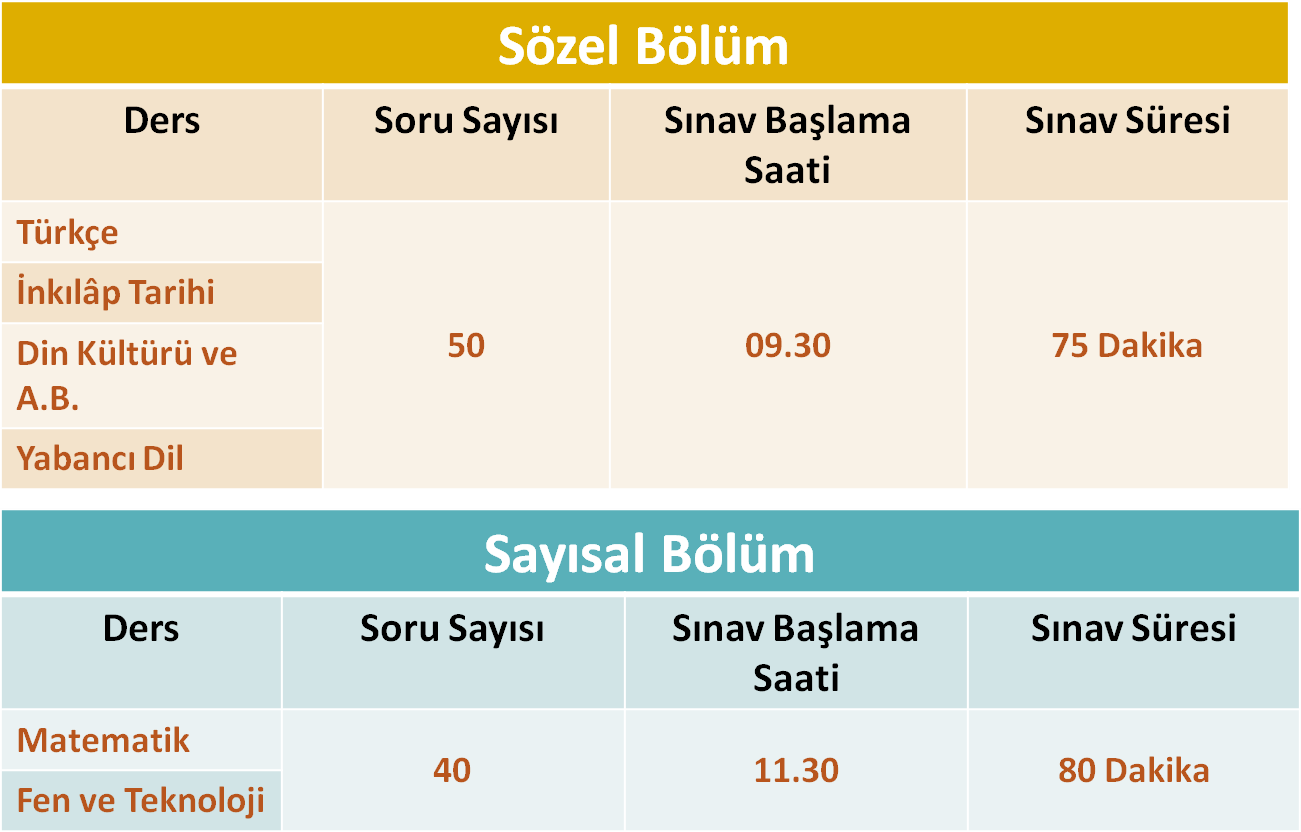 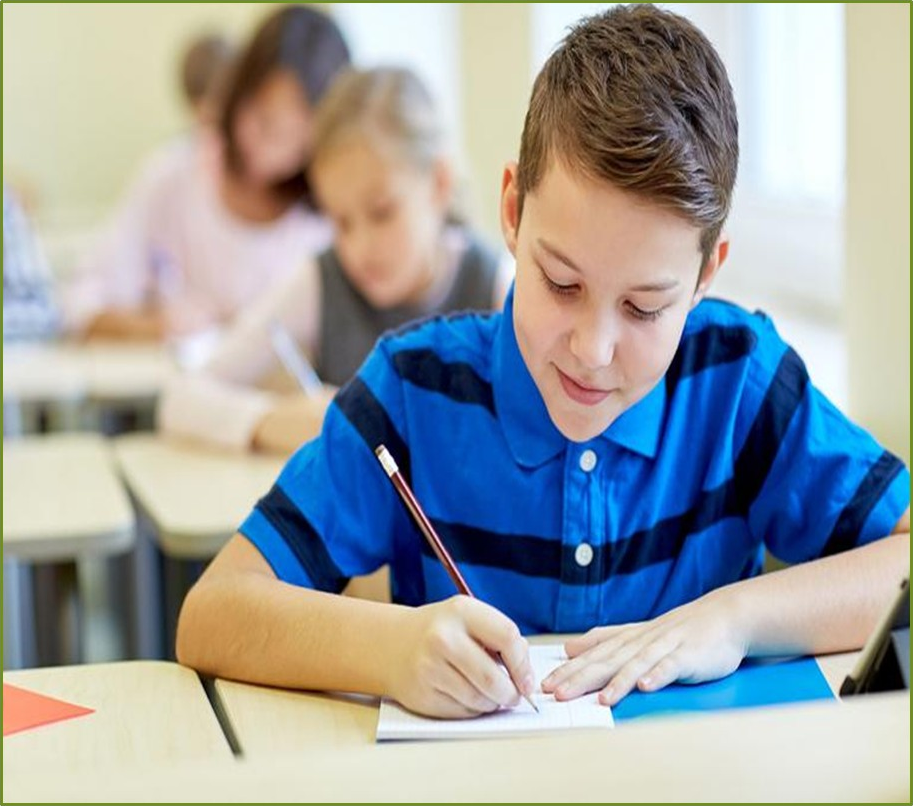 Rehberlik Servisi    2023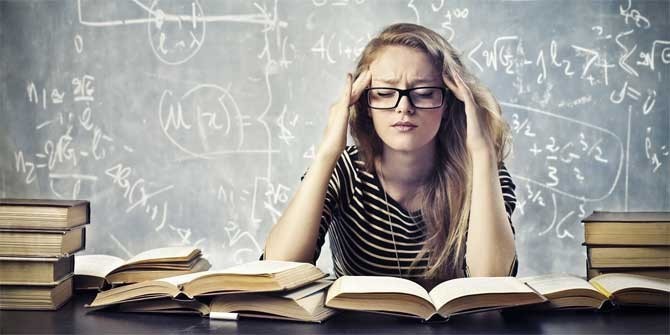 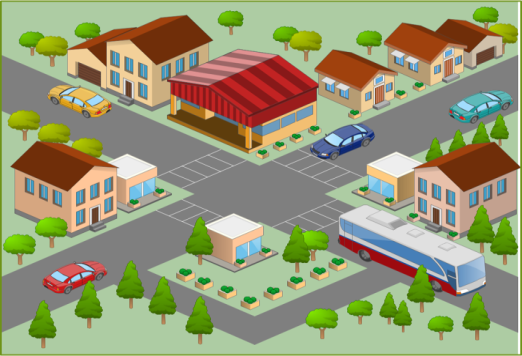 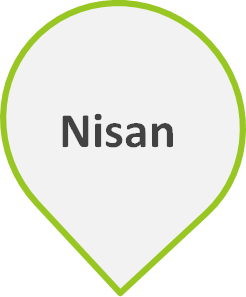 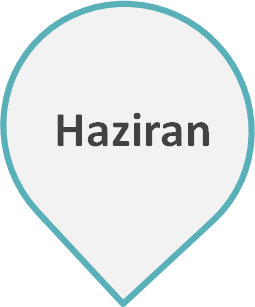 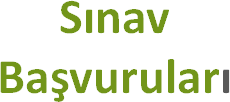 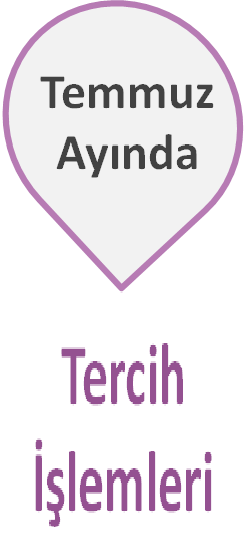 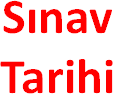 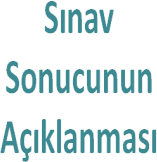 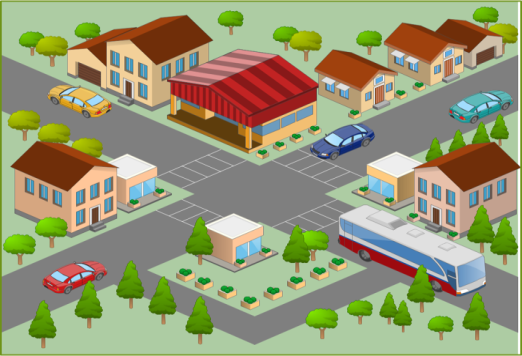 YILDIRIM BEYAZIT O R T A O K U L ULiselere Geçiş Sistemi	Sınav Nasıl Olacak?Bu broşür orta- öğretim kurum- larına öğrenci yerleştirmek için getirilen   “eğitim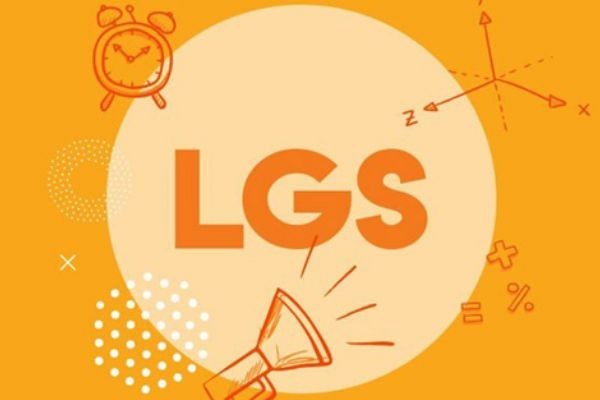 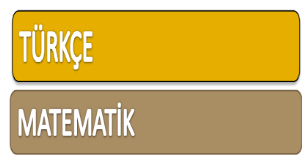 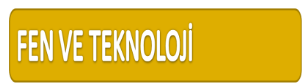 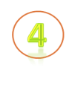 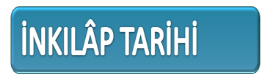 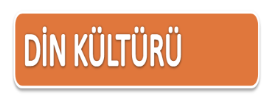 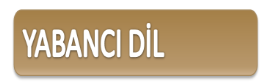 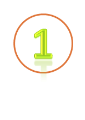 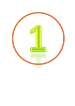 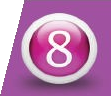 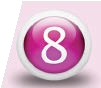 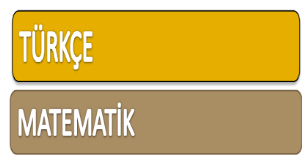 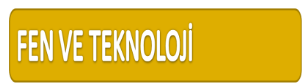 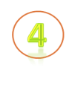 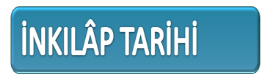 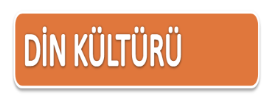 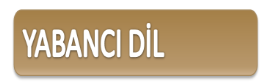 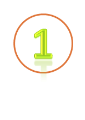 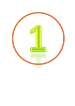 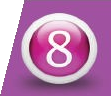 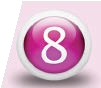 navsız mahalli yerleştirme sis- temi”   hakkındaöğretmen veli ve öğrencilerimize bilgi amaçlı olarak hazırlanmıştır.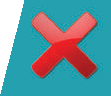 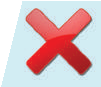 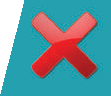 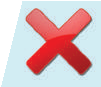 Geçen yıl olduğu gibi 2022-2023 Eği- tim  öğretim  yılında  da;  Fen Liseleri,Sosyal Bilimler Liseleri ve Proje Okul- larına (Anadolu Lisesi, İmam Hatip Lisesi ve Meslek ve Teknik Anadolu Liselerinin  Anadolu  Teknik Programı)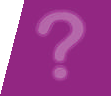 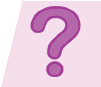 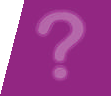 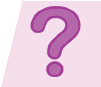 merkezi sınavla, diğer liselere ise  öğ-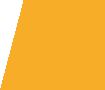 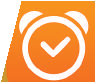 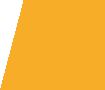 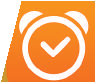 rencinin ikametgah adresi, Ortaoku- lunda bulunuşluk  süresi, tercih sırası,yıl sonu başarı  puanı,devamsızlık, gibi kriterlere göre yerleştirme yapıla- caktır.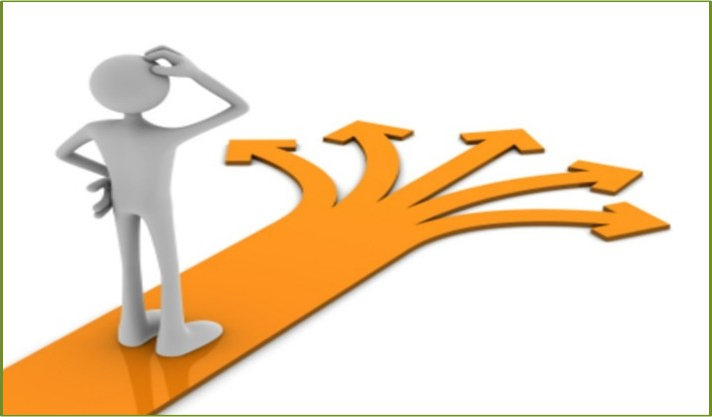 YILDIRIM BEYAZIT      ORTAO KULUÜst Öğrenime Geçiş Sınavları (LGS) ve Yerleştirme BilgilendirmeBroşürü